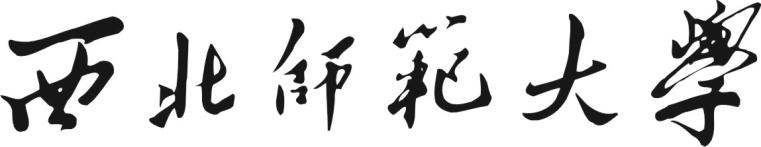 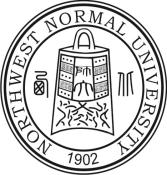 研究生培养与课程改革项目结题报告项 目 名 称：                         项目负责人：                         所 在 学 院：                         联 系 电 话：                         填 表 日 期：                             西北师范大学研究生院  2023年3月 制《结题报告》填表要求一、《结题报告》要使用计算机如实填写，文字要明确简练。二、“项目团队”栏中，必须填入实际参加本项目研究工作的教师和工作人员情况。三、如实填写“项目总结报告”部分第2项内容，原则上必须要有相应的项目成果资料。四、《结题报告》一式三份，A3纸双面打印，中缝装订，宋体小四号填写。如有需要可添加附页。一、项目团队二、项目总结报告三、学院审核意见四、专家组评审意见五、研究生院意见研究生一流教材项目结题报告教材名称                        申请人（主编）                  申请单位                        申请日期                        西北师范大学研究生院2023年3月制填 写 说 明以word文档格式如实填写各项，填写空间可自行调整。表格文本中外文名词第一次出现时，要写清全称和缩写，再次出现时可以使用缩写。请用A4纸双面打印，提交1份原件。专业学位研究生教学案例库建设项目结题报告学院（盖章）：                         案例库名称：                         专 业 类 别：                         领 域 名 称：                         项目负责人：                         联 系 电 话：                         申 报 日 期：                           西北师范大学研究生院  2023年3月 制填 写 要 求一、本表请使用计算机如实填写，文字要明确简练。二、表格中外文名词第一次出现时，要用全称和缩写，再次出现时可以使用缩写。三、涉密内容不填写，有可能涉密和不宜大范围公开的内容，请注明。项 目 名 称立 项 时 间结 项 时 间结 项 时 间结 项 时 间项目负责人姓名职称职称职称学院项目组成员姓  名姓  名职  称 职  称 所属学科所属学科所属学科项目分工项目分工项目分工项目组成员项目组成员项目组成员项目组成员项目组成员项目目标及主要内容（宋体小四号，行距19磅，字数500字左右）（宋体小四号，行距19磅，字数500字左右）项目取得的成果（项目成果及创新点。宋体小四号，行距19磅，字数2000字左右）（项目成果及创新点。宋体小四号，行距19磅，字数2000字左右）项目实践应用情况项目实践应用情况（宋体小四号，行距19磅，字数1000字左右）经费使用情况经费使用情况（宋体小四号，行距19磅）（是否同意参加结题验收）学院负责人签名（公章）：                                                   年      月      日项目成果总体评价专家组评审结论（项目是否通过结题验收）专家组负责人签名：年    月    日主管领导签名：                                                     年    月    日教材名称教材名称教材名称起止年月起止年月起止年月          年    月    日   至          年    月    日          年    月    日   至          年    月    日          年    月    日   至          年    月    日          年    月    日   至          年    月    日          年    月    日   至          年    月    日          年    月    日   至          年    月    日          年    月    日   至          年    月    日          年    月    日   至          年    月    日          年    月    日   至          年    月    日          年    月    日   至          年    月    日          年    月    日   至          年    月    日          年    月    日   至          年    月    日项目编号项目编号项目编号所属一级学科所属一级学科所属一级学科主编相关信息姓  名姓  名姓  名(签名)(签名)(签名)(签名)(签名)出生年月出生年月出生年月主编相关信息专业专业专业所在单位所在单位所在单位主编相关信息专业技术职称专业技术职称专业技术职称聘任时间聘任时间聘任时间主编相关信息最后学历最后学历最后学历最后学位最后学位最后学位主编相关信息联系电话联系电话联系电话E_MailE_MailE_Mail主编在本项目实施过程中的主要贡献:主编在本项目实施过程中的主要贡献:主编在本项目实施过程中的主要贡献:主编在本项目实施过程中的主要贡献:主编在本项目实施过程中的主要贡献:主编在本项目实施过程中的主要贡献:主编在本项目实施过程中的主要贡献:主编在本项目实施过程中的主要贡献:主编在本项目实施过程中的主要贡献:主编在本项目实施过程中的主要贡献:主编在本项目实施过程中的主要贡献:主编在本项目实施过程中的主要贡献:主编在本项目实施过程中的主要贡献:主编在本项目实施过程中的主要贡献:主编在本项目实施过程中的主要贡献:副主编和参编人员情况副主编和参编人员情况姓名姓名姓名出生年月出生年月出生年月专业技术职称专业技术职称编写角色编写角色编写角色所在单位本人签字副主编和参编人员情况副主编和参编人员情况副主编和参编人员情况副主编和参编人员情况副主编和参编人员情况副主编和参编人员情况副主编和参编人员情况副主编和参编人员情况副主编和参编人员情况副主编和参编人员情况副主编和参编人员情况副主编和参编人员情况项目结项报告项目结项报告项目结项报告项目结项报告项目结项报告项目结项报告项目结项报告项目结项报告项目结项报告项目结项报告项目结项报告项目结项报告项目结项报告项目结项报告项目结项报告（对项目实施情况进行说明，2000字以内）（对项目实施情况进行说明，2000字以内）（对项目实施情况进行说明，2000字以内）（对项目实施情况进行说明，2000字以内）（对项目实施情况进行说明，2000字以内）（对项目实施情况进行说明，2000字以内）（对项目实施情况进行说明，2000字以内）（对项目实施情况进行说明，2000字以内）（对项目实施情况进行说明，2000字以内）（对项目实施情况进行说明，2000字以内）（对项目实施情况进行说明，2000字以内）（对项目实施情况进行说明，2000字以内）（对项目实施情况进行说明，2000字以内）（对项目实施情况进行说明，2000字以内）（对项目实施情况进行说明，2000字以内）经费支出情况：经费支出情况：经费支出情况：经费支出情况：经费支出情况：经费支出情况：经费支出情况：经费支出情况：经费支出情况：经费支出情况：经费支出情况：经费支出情况：经费支出情况：经费支出情况：经费支出情况：主要成果（基本内容、学术价值、社会效益、成果试用范围及效果等）主要成果（基本内容、学术价值、社会效益、成果试用范围及效果等）主要成果（基本内容、学术价值、社会效益、成果试用范围及效果等）主要成果（基本内容、学术价值、社会效益、成果试用范围及效果等）主要成果（基本内容、学术价值、社会效益、成果试用范围及效果等）主要成果（基本内容、学术价值、社会效益、成果试用范围及效果等）主要成果（基本内容、学术价值、社会效益、成果试用范围及效果等）主要成果（基本内容、学术价值、社会效益、成果试用范围及效果等）主要成果（基本内容、学术价值、社会效益、成果试用范围及效果等）主要成果（基本内容、学术价值、社会效益、成果试用范围及效果等）主要成果（基本内容、学术价值、社会效益、成果试用范围及效果等）主要成果（基本内容、学术价值、社会效益、成果试用范围及效果等）主要成果（基本内容、学术价值、社会效益、成果试用范围及效果等）主要成果（基本内容、学术价值、社会效益、成果试用范围及效果等）主要成果（基本内容、学术价值、社会效益、成果试用范围及效果等）其 他 相 关 成 果其 他 相 关 成 果其 他 相 关 成 果其 他 相 关 成 果其 他 相 关 成 果其 他 相 关 成 果其 他 相 关 成 果其 他 相 关 成 果其 他 相 关 成 果其 他 相 关 成 果其 他 相 关 成 果其 他 相 关 成 果其 他 相 关 成 果其 他 相 关 成 果其 他 相 关 成 果序 号成  果  名  称成  果  名  称成  果  名  称成  果  名  称成  果  名  称成  果  名  称成 果 形 式成 果 形 式成 果 形 式成 果 形 式作 者作 者发表或应用单位及时间发表或应用单位及时间学院审核意见：（是否同意参加结题验收）学院负责人签名（公章）                                                 年      月      日                                                                                                              学院审核意见：（是否同意参加结题验收）学院负责人签名（公章）                                                 年      月      日                                                                                                              学院审核意见：（是否同意参加结题验收）学院负责人签名（公章）                                                 年      月      日                                                                                                              学院审核意见：（是否同意参加结题验收）学院负责人签名（公章）                                                 年      月      日                                                                                                              学院审核意见：（是否同意参加结题验收）学院负责人签名（公章）                                                 年      月      日                                                                                                              学院审核意见：（是否同意参加结题验收）学院负责人签名（公章）                                                 年      月      日                                                                                                              学院审核意见：（是否同意参加结题验收）学院负责人签名（公章）                                                 年      月      日                                                                                                              学院审核意见：（是否同意参加结题验收）学院负责人签名（公章）                                                 年      月      日                                                                                                              学院审核意见：（是否同意参加结题验收）学院负责人签名（公章）                                                 年      月      日                                                                                                              学院审核意见：（是否同意参加结题验收）学院负责人签名（公章）                                                 年      月      日                                                                                                              学院审核意见：（是否同意参加结题验收）学院负责人签名（公章）                                                 年      月      日                                                                                                              学院审核意见：（是否同意参加结题验收）学院负责人签名（公章）                                                 年      月      日                                                                                                              学院审核意见：（是否同意参加结题验收）学院负责人签名（公章）                                                 年      月      日                                                                                                              学院审核意见：（是否同意参加结题验收）学院负责人签名（公章）                                                 年      月      日                                                                                                              学院审核意见：（是否同意参加结题验收）学院负责人签名（公章）                                                 年      月      日                                                                                                              项目验收专家组意见（项目完成情况、成果价值、效益等）：       验收专家组组长（签字）：                                                     年     月     日项目验收专家组意见（项目完成情况、成果价值、效益等）：       验收专家组组长（签字）：                                                     年     月     日项目验收专家组意见（项目完成情况、成果价值、效益等）：       验收专家组组长（签字）：                                                     年     月     日项目验收专家组意见（项目完成情况、成果价值、效益等）：       验收专家组组长（签字）：                                                     年     月     日项目验收专家组意见（项目完成情况、成果价值、效益等）：       验收专家组组长（签字）：                                                     年     月     日项目验收专家组意见（项目完成情况、成果价值、效益等）：       验收专家组组长（签字）：                                                     年     月     日项目验收专家组意见（项目完成情况、成果价值、效益等）：       验收专家组组长（签字）：                                                     年     月     日项目验收专家组意见（项目完成情况、成果价值、效益等）：       验收专家组组长（签字）：                                                     年     月     日项目验收专家组意见（项目完成情况、成果价值、效益等）：       验收专家组组长（签字）：                                                     年     月     日项目验收专家组意见（项目完成情况、成果价值、效益等）：       验收专家组组长（签字）：                                                     年     月     日项目验收专家组意见（项目完成情况、成果价值、效益等）：       验收专家组组长（签字）：                                                     年     月     日项目验收专家组意见（项目完成情况、成果价值、效益等）：       验收专家组组长（签字）：                                                     年     月     日项目验收专家组意见（项目完成情况、成果价值、效益等）：       验收专家组组长（签字）：                                                     年     月     日项目验收专家组意见（项目完成情况、成果价值、效益等）：       验收专家组组长（签字）：                                                     年     月     日项目验收专家组意见（项目完成情况、成果价值、效益等）：       验收专家组组长（签字）：                                                     年     月     日案例库名称案例库名称适用课程名称适用课程名称项目建设起始日期项目建设起始日期负责人情况负责人情况负责人情况负责人情况负责人情况姓   名所属专业职   称研究方向成员情况成员情况成员情况成员情况成员情况姓   名所 属 专 业所 属 专 业研究方向主要负责内容一、项目建设总体情况（含项目建设基本思路、项目完成情况、创新与特色等）一、项目建设总体情况（含项目建设基本思路、项目完成情况、创新与特色等）一、项目建设总体情况（含项目建设基本思路、项目完成情况、创新与特色等）一、项目建设总体情况（含项目建设基本思路、项目完成情况、创新与特色等）一、项目建设总体情况（含项目建设基本思路、项目完成情况、创新与特色等）一、项目建设总体情况（含项目建设基本思路、项目完成情况、创新与特色等）二、项目建设主要成果（包括入选各教指委案例库、编写案例教材、案例教学讲义、案例教学课件、数字化案例库建设、发表教研教改论文及成果推广应用等情况）二、项目建设主要成果（包括入选各教指委案例库、编写案例教材、案例教学讲义、案例教学课件、数字化案例库建设、发表教研教改论文及成果推广应用等情况）二、项目建设主要成果（包括入选各教指委案例库、编写案例教材、案例教学讲义、案例教学课件、数字化案例库建设、发表教研教改论文及成果推广应用等情况）二、项目建设主要成果（包括入选各教指委案例库、编写案例教材、案例教学讲义、案例教学课件、数字化案例库建设、发表教研教改论文及成果推广应用等情况）二、项目建设主要成果（包括入选各教指委案例库、编写案例教材、案例教学讲义、案例教学课件、数字化案例库建设、发表教研教改论文及成果推广应用等情况）二、项目建设主要成果（包括入选各教指委案例库、编写案例教材、案例教学讲义、案例教学课件、数字化案例库建设、发表教研教改论文及成果推广应用等情况）三、使用入库案例开展教学情况及教学效果评价三、使用入库案例开展教学情况及教学效果评价三、使用入库案例开展教学情况及教学效果评价三、使用入库案例开展教学情况及教学效果评价三、使用入库案例开展教学情况及教学效果评价三、使用入库案例开展教学情况及教学效果评价四、项目建设之不足及改进举措（包括项目建设中存在的困难、问题和改进措施）四、项目建设之不足及改进举措（包括项目建设中存在的困难、问题和改进措施）四、项目建设之不足及改进举措（包括项目建设中存在的困难、问题和改进措施）四、项目建设之不足及改进举措（包括项目建设中存在的困难、问题和改进措施）四、项目建设之不足及改进举措（包括项目建设中存在的困难、问题和改进措施）四、项目建设之不足及改进举措（包括项目建设中存在的困难、问题和改进措施）专家评审意见：组长签名：                                                  年   月   日专家评审意见：组长签名：                                                  年   月   日专家评审意见：组长签名：                                                  年   月   日专家评审意见：组长签名：                                                  年   月   日专家评审意见：组长签名：                                                  年   月   日专家评审意见：组长签名：                                                  年   月   日研究生院意见：负责人签名（公章）：                                                  年   月   日研究生院意见：负责人签名（公章）：                                                  年   月   日研究生院意见：负责人签名（公章）：                                                  年   月   日研究生院意见：负责人签名（公章）：                                                  年   月   日研究生院意见：负责人签名（公章）：                                                  年   月   日研究生院意见：负责人签名（公章）：                                                  年   月   日